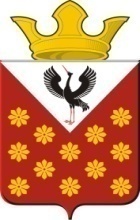 Свердловская областьБайкаловский район Постановление главы муниципального образованияКраснополянское сельское поселениеот 15 октября  2018 года  №160 Об утверждении запланированных мероприятиях по управлению риском для здоровья и обеспечению санитарно-эпидемиологического благополучия
населения в 2019 году по муниципальному образованию Краснополянское сельское поселение	В соответствии с региональными особенностями состояния санитарно- эпидемиологического благополучия населения в Свердловской области в 2018 году, в целях обеспечения санитарно-эпидемиологического благополучия и безопасности среды обитания для здоровья населения на территории муниципального образования Краснополянское сельское поселение,ПОСТАНОВЛЯЮ:	1. Утвердить План мероприятий по управлению рисками для здоровья населения и обеспечения санитарно-эпидемиологического благополучия населения на территории муниципального образования Краснополянское сельское поселение на 2019 год (прилагается).	2. Опубликовать настоящее Постановление в Информационном вестнике Краснополянского сельского поселения и разместить на сайте муниципального образования в сети «Интернет» www.krasnopolyanskoe.ru	3. Контроль за исполнением настоящего Постановления оставляю за собой.Исполняющий обязанностиГлавы Краснополянского сельского поселения                                  А.Н. Снигирев